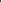 Příloha č. 3 Výzva k uzavření smlouvy/Dílčí smlouva (běžné opravy, havarijní opravy)VÝZVA K UZAVŘENÍ SMLOUVY / DÍLČÍ SMLOUVAČíslo související Rámcové dohody: 80SD000160Číslo dílčí smlouvy: 29ZA-003689ISPROFIN/ISPROFOND: 500 116 0007uzavřená níže uvedeného dne, měsíce a roku mezi následujícími Smluvními stranami (dále jako „Dílčí smlouva”):Ředitelství silnic a dálnic ČRse sídlem IČO: DIČ:právní forma:bankovní spojení:zastoupeno: (dále jen „Objednatel")aZnačky Morava, a.s.se sídlem:IČO: DIČ:zápis v obchodním rejstříku:právní forma:bankovní spojení:zastoupen:Na Pankráci 546/56, 140 OO Praha65993390CZ65993390 příspěvková organizace ČNB, č. ú. xxxxxxxxxxxxxxxxxxxxxxxxxxxxxxxxxxxxxxxxx, vedoucí ssÚDBrantice č.p. 430, 793 9325865871CZ25865871 KS Ostrava, oddíl B, vložka 2394 akciová společnostKB, a.s., č. účtuxxxxxxxxxxxxxxxxxxxxxxxxxxxxxxxxxxxx, MBA, člen představenstvaxxxxxxxxxxxxxxx, MBA, člen představenstvaxxxxxxxxxxxxxxxxx oprávněn na základě plné moci xxxxxxxxxxxxxxxxxxxx, oprávněn na základě plné moci(dále jen „Zhotovitel”)(dále společně jen „Smluvní strany”)Tato Dílčí smlouva byla uzavřena na základě Rámcové dohody uzavřené mezi Smluvními stranami dne 6. 12. 2022 postupem předvídaným v Rámcové dohodě a v zákoně č. 134/2016 Sb., o zadávání veřejných zakázek, ve znění pozdějších předpisů.Práva a povinnosti Smluvních stran a ostatní skutečnosti výslovně neupravené v této Dílčí smlouvě se řídí Rámcovou dohodou, případně zákonem č. 89/2012 Sb., občanský zákoník, ve znění pozdějších předpisů.Zhotovitel se zavazuje na základě této Dílčí smlouvy dodat Objednateli následující Plnění: druh Plnění (dle přílohy č. 1 Rámcové dohody):Oprava svodidel po DN na dálnici D2 v km 23,698 P, kraj, směr Břeclav, viník známý.Oprava svodidel po DN na dálnici D2 v km 22,153 P, kraj, směr Břeclav, viník známý.Předpokládané požadované množství Plnění v Kč bez DPH / s DPH: 143 470,- / 173 598,70Objednatel se zavazuje na základě této Dílčí smlouvy zaplatit Zhotoviteli Cenu Plnění stanovenou dle přílohy č. 1 této Dílčí smlouvy obsahující jednotkové ceny jednotlivých položek dodávaného Plnění, přičemž jednotková cena každé položky dodávaného Plnění bude vynásobena množstvím skutečně odebraného množství dané položky Plnění.Zhotovitel se zavazuje dodat Plnění Objednateli na následující místo:dálnice D2 v km 23,698 P, kraj, směr Břeclav dálnice D2 v km 22,153 P, kraj, směr Břeclav7. Zhotovitel se zavazuje dodat Plnění Objednateli nejpozději do 10 kalendářních dnů ode dne účinnosti této Dílčí smlouvy.Práce budou předány následujícím způsobem: Likvidační a přejímací protokol pro opravy po dopravní nehoděPojmy (zkratky) použité v Dílčí smlouvě s velkými počátečními písmeny mají význam odpovídající jejich definicím v Rámcové dohodě.Tato Dílčí smlouva se vyhotovuje v elektronické podobě, přičemž obě Smluvní strany obdrží její elektronický originál.Nedílnou součástí této Dílčí smlouvy je její příloha č. I — Položkový rozpočet Plnění a příloha č. 2 - Čestné prohlášení Zhotovitele, že disponuje potřebným technickým vybavením pro poskytnutí Plnění dle přílohy č. 12 Rámcové dohody.NA DŮKAZ SVÉHO SOUHLASU S OBSAHEM TÉTO DÍLČÍ SMLOUVY K Ní SMLUVNÍ STRANY PŘIPOJILY SVÉ ELEKTRONICKÉ PODPISY DLE ZÁKONA Č. 297/2016 SB., O SLUŽBÁCH VYTVÁŘEJÍCÍCH DŮVĚRU PRO ELEKTRONICKÉ TRANSAKCE, VE ZNĚNÍ POZDĚJŠÍCH PŘEDPISŮ.C/SZNAå<YMORAVANézev zakézky:23ZAK003-Äeditelstvi silnic a délnic CR-Odstraäovéni nésledkü nehod - oblast 5M@RAVA •	V Brné dne: 20.01.2023	Brantice 430, 793 93 Bran •te: 250 6SDC: CZ258	Tel./fax 	10732ZNAå<YSMORAVANézev zakézk :23ZAK003-äediteIstvi silnic a délnic eR-Odstrahovéni nésledkü nehod - oblast 5T svodidlla	JSAM/N2V Brné dne: 20.01.2023Z t.1@RAVA . Brantice 430, 793 93 Bran •Dé. CZ258Tel./fax 554' 10 7322 - ČESTNÉ PROHLÁŠENÍ O TECHNICKÉM VYBAVENÍSpolečnost Značky Morava, a.s. se sídlem: Brantice čp. 430, 793 93IČO: 25865871 zapsaná v obchodním rejstříku vedeném KS Ostrava, oddíl B, vložka 2394, jakožto účastník v zadávacím řízení na veřejnou zakázku na stavební práce „29ZA-003689” (dále jen „účastník”), tímto prohlašuje, že pro účely realizace stavebních prací disponuje nebo bude disponovat při plnění veřejné zakázky následujícím technickým vybavením:2 -2 - Digitálně podepsalxxxxxxxxxxxxxxxxxxxxxxxxxxxxxxxxxxxx	xxxxxx	Datum: 2023.01.2408:32:37 +01 '00'>oProvozni staniäeni/ldentifikace polohy dilä opravy:Provozni staniäeni/ldentifikace polohy dilä opravy:Provozni staniäeni/ldentifikace polohy dilä opravy:D2 km 23,698 P, kraj, smér BieclavD2 km 23,698 P, kraj, smér BieclavD2 km 23,698 P, kraj, smér BieclavD2 km 23,698 P, kraj, smér BieclavDatum dopravni nehody:Datum dopravni nehody:Datum dopravni nehody:22.8.202222.8.202222.8.202222.8.2022Protokol PCR:Protokol PCR:Protokol PCR:KRPB-62-6/DNPO-2022-FlBKRPB-62-6/DNPO-2022-FlBKRPB-62-6/DNPO-2022-FlBKRPB-62-6/DNPO-2022-FlBTy svodidllaTy svodidllaTy svodidllaJSAM/N2JSAM/N2Urnßténikrajäslo potoikySOUPIS SVODIDELSOUPIS SVODIDELJednotkapoiet jednotekJednotkovä cena v KE bez DPHCelkovi cena v KE bez DPH1Kompletni v'ména svodidla (demontéä, montåä, préce, veEkery materiål a souäésti svodidel)Kompletni v'ména svodidla (demontéä, montåä, préce, veEkery materiål a souäésti svodidel)m32xxxxxxxxxxxxx,oo2Rektifikace jednostrann'ch svodidelRektifikace jednostrann'ch svodidelmxxxxx Käxxxxx3Spojovaci materiél na délku béäné svodniceSpojovaci materiél na délku béäné svodnicekpl1xxxx,00 KExxxx,00Cislo poloikyOBECNÉ POLOZKYJednotkapoiet jednotekJednotkovå cena v KE bez DPHCelkovå cena v KE bez DPH1Viikon technikahod3,000xxxxx00 KExxxx2Vykon e nl a ukli ove prace, ostatnl rucnl prace spojene s o stranemrn nas ed u nehody)opravmhod km1,00074,000xxxxx0 KExxxx,00 KExxxx0034Doprava OA do 3,5 t, zjiEténi rozsahuDoprava NV do 15 t s vlekemkm74,000xxxx00 Käxxxxx,00xxxxx,005Doprava servisni vozidlo - dilnakm74,000xxxx0,00 Käxxxx00 KE6Viikon servisniho vozidla - dilnyhod1,000xxxx KExxxx0,00 KE7V'kon hydraulické ruka, Vä. obsluhyhodks3,000xxxx KExxxx,00 Käxxxx,00 KExxxx,00 KE89CXetFeni Eésti FeZn néstFikem (Fez, hlava sloupku apod.) ronajem, pos avenl a o [zeni prenosnyc a zanzent znac y, SIP y, uze y,vo smérovaci desky, prahy)ICI akpl2,0001,000xxxxx,00 KExxxxx,00 Kä10Doprava a likvidace znaéeni I. predzvéstkm74,000xxxx,00 Käxxxxx,00 KE11Doprava a likvidace znaéeni Il. pFedzvéstkm74,000xxxx00xxxxx,00 KE12Doprava a likvidace znaäeni névéstkm74,000xxxx00 KExxxx00 Kö13V'kon I. pFedzvéstnV vozikhod hod5,000xxxxx,00 KExxxxx00 KE1415V'kon It. Piedzvéstnv vozikViikon vystraänv vozik velkühod5,0005,000xxxx,00xxx00 KExxxxxx,OO KäCena celkemCena celkemCena celkemCena celkemCena celkemCena celkem79 001,OO KäCena celkem bez DPHCena celkem bez DPHCena celkem bez DPHCena celkem bez DPHCena celkem bez DPHCena celkem bez DPH79 001,OO KEDPH 21%DPH 21%DPH 21%DPH 21%DPH 21%DPH 21%16 590,21 KECena celkem s DPHCena celkem s DPHCena celkem s DPHCena celkem s DPHCena celkem s DPHCena celkem s DPH95 591,21 KEProvozni staniäenf/ldentifikace polohy dilä opravy:D2 km 22,153 P, kraj, smér BieclavDatum dopravni nehody:11.9.2022Protokol PCR:KRPB-66-4/DNPO-2022-FlB	Umßténi	krajGlopoloikySOUPIS SVODIDELJednotkapoiet jednotekJednotkovä cena v KE bez DPHCelkové cena v KE bez DPH1Kompletni vyména svodidla (demontéä, montéä, préce, veökery materiål a souäésti svodidel)m24xxxxx KExxxx002Rektifikace jednostrannych svodidelxxxx00 Käxxxx,003Spojovaci materiél na délku bäné svodnicekpl1xxxx,00 Käxxxxx,00Cislo potoikyOBECNÉ POLOiKYJednotkapoiet ednotekJednotkové cena v KE bez DPHCelkové cena v KE bez DPH1V'kon technikahod3,000xxx00 KExxxx,002Vykon delntka u Iidove prace, ostatru rucru prace spojene s o stranemm nas e u dopravnl nehody)hod km1,000xxxx,00 Käxxxx,0034Doprava OA do 3,5 t, 	rozsahuDoprava NV do 15 t s vlekemkm74,00074,000xxx KExxxx,00xxxxx,005Doprava servisni vozidlo - dilnakm74,000xxx Käxxxx,00 KE6Vükon servisniho vozidla - dilnyhod1,000xxxxx KExxxx0 KE7V'kon hydraulické ruka, Vé. obsluhyhod3,000xxx0,00 KExxxx,00 KE8CXetFeni poEkozenych Eåsti FeZn nästFikem (Fez, hlava sloupku apod.)ks1,000xxxx00 Käxxx,00 Kä9ronajem, pos avenl a o Izenl prenosnyc	a zamzenl znac , SIP	uze y, vo ICI a smérovaci desky, prahy)kpl1,000xxxx,00 KExxxx,00 KE10Doprava a likvidace znaäeni I. predzvéstkm74,000xxx,00 KExxxx Kä11Doprava a likvidace znaäeni Il. predzvéstkm74,000xxx00 KExxxx,00 KE12Doprava a likvidace znaéeni nåvéstkm74,000xxx00 KExxxx KE13V'kon I. predzvéstny vozikhod4,000xxxx00 KExxx,OO KE14V'kon Il. Piedzvéstnü vozikhod4,000xxxx KExxxxxOO KE15V'kon vystrainy vozik velk'jhod4,000xxxx KExxx KäCena celkemCena celkemCena celkemCena celkemCena celkem64 469,00 KECena celkem bez DPHCena celkem bez DPHCena celkem bez DPHCena celkem bez DPHCena celkem bez DPH64 469,00 KEDPH 21%DPH 21%DPH 21%DPH 21%DPH 21%13 538,49 KECena celkem s DPHCena celkem s DPHCena celkem s DPHCena celkem s DPHCena celkem s DPH78 007,49 KEZnačka / výrobce / typPočet kusů pro stavb uVýkon (účinnost)Druh (dle kvalifikačního předpokladu)Vlastní nebo najaté(smluv ně zajiště né)V/N1)STROJE,POMŮCKY,TECHNICKÁ ZAŘÍZENÍOrteco 800 HD1Samojízdné beranidloSamoj ízdné beranidloOrteco 800 HDMAN TGM 18.2808B7 03721Ukotvené beranidlo na ložné ploše nákladního automobilu s užitečnou nosností8000 kgUkotvené beranidlo na ložné ploše nákladního automobilu s užitečnou nosností min. 2500 kgHIT HOFMANHHIAOIITD 0051ITD 0052ITD 0054ITD 00554Předzvěstný vozíkPředzvěstný vozíkHIT HOFMANHHIAOI ITX 84301 TX 84312Předzvěstný vozík LED pro noční prácePředzvěstný vozík LED pro noční práceCalT0 C07521 TR 69681 TR 69702Výstražný vozík velkýVýstražný vozík velkýHIT HOFMANN FPFV-2021-010-00193322000020220000216Bezpečnostní výstražný práhBezpečnostní výstražný práhZnačka / výrobce /Značka / výrobce /Počet kusů pro stavb uPočet kusů pro stavb uVýkon (účinnost)Výkon (účinnost)Druh (dle kvalifikačního předpokladu)Druh (dle kvalifikačního předpokladu)Vlastní nebo najaté(smluv ně zajiště né)VÍNVlastní nebo najaté(smluv ně zajiště né)VÍN2200002222000023 22000024 220000252200002222000023 22000024 22000025Značky Morava,a.s., pobočka BrnoJihlavská 320/2,664 41 TroubskoZnačky Morava,a.s., pobočka BrnoJihlavská 320/2,664 41 Troubsko11Zabezpečená odstavná plocha s rozlohou min.2000 m2 pro uskladnění vlastní techniky a materiáluZabezpečená odstavná plocha s rozlohou min.2000 m2 pro uskladnění vlastní techniky a materiálu2)2)VOZIDLA ANÁKLADNÍAUTOMOBILYVOZIDLA ANÁKLADNÍAUTOMOBILYMB Axor 1829 LITT 1327MB Axor 1829 LITT 132711Užitečná nosnost 8000 kgUžitečná nosnost 8000 kgNákladní automobil s užitečnou nosností min. 2500 kgNákladní automobil s užitečnou nosností min. 2500 kgMAN TGS 26.400I TV 7886MAN TGS 26.400I TV 788611Užitečná nosnost15000 kgHydraulický jeřáb s nosností 2500 kgUžitečná nosnost15000 kgHydraulický jeřáb s nosností 2500 kgNákladní automobil s užitečnou nosností min. 2500 kg vybaven hydraulickým jeřábem s nosností min. 2000 kg ve vzdálenosti 3m od středu otoče hydraulického jeřábuNákladní automobil s užitečnou nosností min. 2500 kg vybaven hydraulickým jeřábem s nosností min. 2000 kg ve vzdálenosti 3m od středu otoče hydraulického jeřábuMAN TGS 26.400I TZ 0987MAN TGS 26.400I TZ 098711Užitečná nosnost 12000 kgUžitečná nosnost 12000 kgNákladní vozidlo s užitečnou hmotností min. 7,5 tNákladní vozidlo s užitečnou hmotností min. 7,5 tVolvo 8x6 s HNJVolvo 8x6 s HNJ11Zdvih ž 6,5 t ve vzdálenosti 4mZdvih ž 6,5 t ve vzdálenosti 4mAutojeřáb nebo jiné vozidlo se zdvihacím zařízením s min. zdvihem 6,5 t ve vzdálenosti 4mAutojeřáb nebo jiné vozidlo se zdvihacím zařízením s min. zdvihem 6,5 t ve vzdálenosti 4mMAN TGS 26.360ITZ 1321MAN TGS 26.360ITZ 132111Nákladní vozidlo umožňující odvoz min. 2 ks betonových svodidel s délkou6mNákladní vozidlo umožňující odvoz min. 2 ks betonových svodidel s délkou6mNákladní vozidlo umožňující odvoz min.2 ks betonových svodidel s délkou 6mNákladní vozidlo umožňující odvoz min.2 ks betonových svodidel s délkou 6mCitroen JumperITX 7219Citroen JumperITX 721966Dodávkové vozidloDodávkové vozidloDodávkové vozidlo označené a vybavenéDodávkové vozidlo označené a vybavenéITZ0931ITZ 0932ITZ 0944ITZ 3648ITZ 3827k tažení výstražných a předzvěstných vozíků